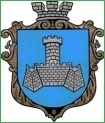 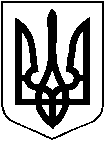 УКРАЇНАм. Хмільник Вінницької областіРОЗПОРЯДЖЕННЯМІСЬКОГО ГОЛОВИВід 19 серпня2019 р.                                                                           №317-р           Про внесення змін до розпорядження міського головивід 06.08.2019 р. № 307-р«Про скликання та порядок підготовки 64  чергової сесії міської ради 7 скликання»Враховуючи службову записку начальника Центру надання адміністративних послуг у м. Хмільнику, державного адміністратора Мельник Л.Ф. від 15.08.2019 року № 1959/01-21 та службову записку в.о. начальника юридичного відділу міської ради Цюнько О.В. від 19.08.2019 року № 1972/01-21, керуючись ст.ст. 42, 46 Закону України «Про місцеве самоврядування в Україні»:	1. Внести зміни до п. 2 розпорядження міського голови від 06.08.2019р. № 307-р «Про скликання та порядок підготовки 64 чергової сесії міської ради 7 скликання», а саме виключити із переліку питань, винесених на розгляд сесії, наступні питання: - «Про затвердження Угоди про співпрацю у сфері надання адміністративних послуг між Хмільницькою районною державною адміністрацією та Хмільницькою міською радою»;- «Про затвердження Порядку розгляду електронної петиції, адресованої Хмільницькій міській раді Вінницької області».             2. Контроль за виконанням цього розпорядження залишаю за собою.   Міський голова		                    			 	    С.Б.Редчик                 С.П.Маташ                 П.В. Крепкий                  В.В. Брилянт                 О.В. Цюнько                 І.М. Белза	                 Ю.В. Козачок-Фесенко